WIDOWS SONS MASONIC RIDERS ASSOCIATIONTRADEMARK LICENSE HOLDERS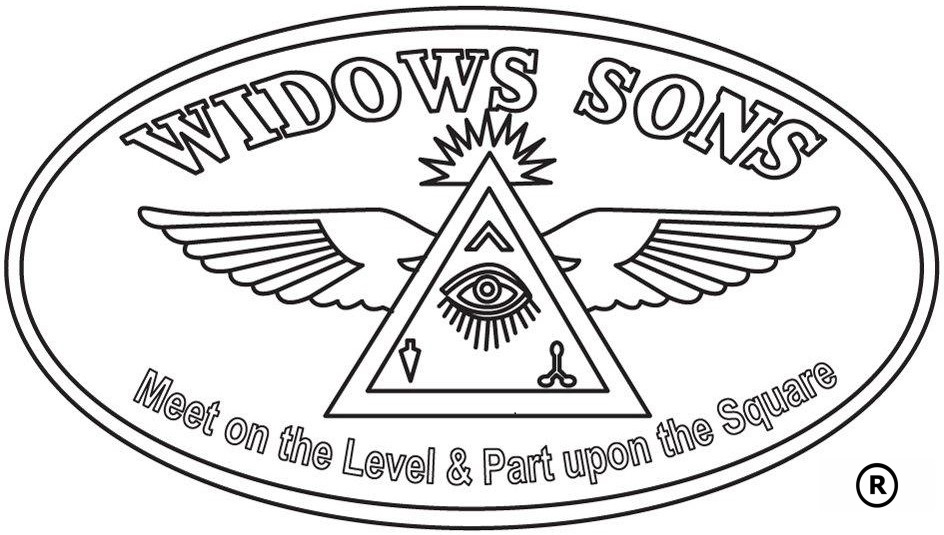 VENDOR APPLICATION FORMMAIL TO: WIDOWS SONS LOUISIANA TRADEMARK BOARD427 NORTH THREAD STREETSUITE 134COVINGTON, LOUISIANA  70433               INCLUDE:CHECK FOR $50.00 MADE OUT TO WIDOWS SONS LOUISIANA                                                                                                      I certify that the information I have given on this form is true and correct to the best of my knowledge.Signed: _____________________________________          Date: _________________DATE/                /DBA NAMEDBA NAMELEGAL BUSINESS NAMELEGAL BUSINESS NAMELEGAL BUSINESS NAMELEGAL BUSINESS NAMEEIN #ARE YOU A NON-PROFIT BUSINESS     YES             NOSTATE OF OPERATION STATE OF OPERATION STATE OF OPERATION WHAT TYPE OF MERCHANDISE DO YOU SELL/MANUFACTURERWHAT TYPE OF MERCHANDISE DO YOU SELL/MANUFACTURERWHAT TYPE OF MERCHANDISE DO YOU SELL/MANUFACTURERWHAT TYPE OF MERCHANDISE DO YOU SELL/MANUFACTURERWHAT TYPE OF MERCHANDISE DO YOU SELL/MANUFACTURERWHAT TYPE OF MERCHANDISE DO YOU SELL/MANUFACTURERWHAT TYPE OF MERCHANDISE DO YOU SELL/MANUFACTURER NAME OF APPLICANT                                EMAIL:    TITLE/POSITIONPHONE:ADDRESS CITYSTATE   POSTAL CODE